New Jersey Department of Human Services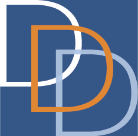 Division of Developmental DisabilitiesIntensive Case Management (ICM) Referral		Used to refer an individual to the DDD ICM Unit, in response to an emergency request for enrollment onto the Community Care Program (CCP). Do not use this form if the individual is already enrolled on the CCP.InstructionsWhen CCP is requested, review the CCP Frequently Asked Questions handout with the individual/family/legal guardian.Ensure that all services available through the Supports Program budget have been added to the ISP to address the individual’s needs. If the individual’s NJCAT self-care score is a 1 or 2, ensure that a housing voucher with supports and/or a boarding home/residential health care facility has been explored.Obtain a signed, dated, written statement from the individual/legal guardian(s) requesting addition to the CCP waiver, and upload in iRecord using this format: “ICM Letter of Request, (DDD ID#)”.Complete the ICM Referral and upload in iRecord using this format: “ICM Referral, (DDD ID#)”.The SC Supervisor sends an email, without an attachment, to DDD.SCHelpdesk@dhs.nj.gov with the subject line: “ICM Referral, (DDD ID#), (SCA)”. (Ensure all supporting documents are uploaded.)General InformationGeneral InformationDate of Request: Requested CCP Service: Individual’s Name: DDD ID #: Address: County: Date of Birth: NJCAT Score: , , Tier: Date of Assessment: Person making the request: (If this person is a legal guardian, leave blank and complete the next column.)Relationship: Phone Number: Email Address: Guardianship Status: Name of Guardian: Relationship: Address: Phone Number: Email Address: Current Program Enrollment:Is the individual Medicaid eligible?Yes      No On what date did the SC review the “Community Care Program: Frequently Asked Questions” handout with the individual/family/legal guardian? On what date did the SC review the “Community Care Program: Frequently Asked Questions” handout with the individual/family/legal guardian? Does the NJCAT continue to be an accurate reflection of supervision and support needs? Yes      No If no, on what date was a Reassessment Request submitted? (or explain the status): (Ensure a copy of the request and the NJCAT with comments are uploaded in iRecord.)Does the NJCAT continue to be an accurate reflection of supervision and support needs? Yes      No If no, on what date was a Reassessment Request submitted? (or explain the status): (Ensure a copy of the request and the NJCAT with comments are uploaded in iRecord.)Support Coordination Agency InformationSupport Coordination Agency Name: Support Coordinator Name: SC Phone Number and Email Address: Emergency CriteriaFor CCP approval, there must be an issue of homelessness or imminent peril, which cannot be resolved through the Supports Program, and the individual must meet institutional Level of Care (LOC) criteria. HomelessnessIs the individual currently homeless, or at risk of immediate homelessness? Yes      No If yes:Contact the Division immediately through the Support Coordination Helpdesk: DDD.SCHelpdesk@dhs.nj.gov  subject line: “(DDD ID#), Homelessness”      (Outside of normal business hours, contact the Division’s on-call system.)Please explain: If the individual’s NJ CAT Self-Care score is 1 or 2, answer each of the following:Would a Housing Subsidy alleviate the emergent situation? Yes      No Please explain: Would a boarding home or residential health care facility alleviate the emergent situation? Yes      No Please explain: Imminent Peril Describe how the individual’s support needs, related to the developmental disability, create a risk to health/safety in the home:Provide current specific examples demonstrating risk to health/safety:Explain why services/supports available through the Supports Program budget are not able to address the individual’s needs and the risk to health/safety:If residential placement is requested, has the individual been asked where they want to live? Yes      No If yes, please describe. If no, please explain: Provide any additional information you may have regarding the circumstances prompting the ICM Referral: Has a bump-up or Wrap-Around emergency assistance been provided to address the current situation?Yes      No   Explain if needed: Caregiver InformationIs the age or health of the caregiver(s) prompting the ICM Referral? Yes      No If yes, list the name, age and health concerns/diagnosis(es) of each caregiver in the home, andexplain the impairment preventing the caregiver(s) from providing the needed support :Crisis ServicesHas there been police involvement within the past year? Yes      No If yes, are charges filed or pending? Yes      No Please explain: Has Adult Protective Services been involved with this individual or family? Yes      No If yes, please explain: Has the individual or caregiver(s) been hospitalized within the past year? Yes      No If yes, provide the dates and reasons for hospitalization (i.e., behavioral, psychiatric, medical):Services and SupportsServices and SupportsServices and SupportsServices and SupportsUse the drop down list to show the status for EACH of the following services and provide a description/explanation.If the individual currently receives the service, complete the Provider name, Frequency/Duration, Funding Source and Cost to Budget for that service.Use the drop down list to show the status for EACH of the following services and provide a description/explanation.If the individual currently receives the service, complete the Provider name, Frequency/Duration, Funding Source and Cost to Budget for that service.Use the drop down list to show the status for EACH of the following services and provide a description/explanation.If the individual currently receives the service, complete the Provider name, Frequency/Duration, Funding Source and Cost to Budget for that service.Use the drop down list to show the status for EACH of the following services and provide a description/explanation.If the individual currently receives the service, complete the Provider name, Frequency/Duration, Funding Source and Cost to Budget for that service.Day Habilitation / Community Inclusion / Employment: Day Habilitation / Community Inclusion / Employment: Day Habilitation / Community Inclusion / Employment: Day Habilitation / Community Inclusion / Employment: Describe or explain: Describe or explain: Describe or explain: Describe or explain: Provider NameFrequency/DurationFunding SourceCost to budgetCommunity Based Supports: Community Based Supports: Community Based Supports: Community Based Supports: Describe or explain: Describe or explain: Describe or explain: Describe or explain: Provider NameFrequency/DurationFunding SourceCost to budgetSelf-Directed Employee: Self-Directed Employee: Self-Directed Employee: Self-Directed Employee: Describe or explain: Describe or explain: Describe or explain: Describe or explain: Provider NameFrequency/DurationFunding SourceCost to budgetNatural Supports Training: Natural Supports Training: Natural Supports Training: Natural Supports Training: Describe or explain: Describe or explain: Describe or explain: Describe or explain: Provider NameFrequency/DurationFunding SourceCost to budgetMental Health Services: Mental Health Services: Mental Health Services: Mental Health Services: Describe or explain: Describe or explain: Describe or explain: Describe or explain: Provider NameFrequency/DurationFunding SourceCost to budgetPersonal Preference Program (PPP) / Personal Care Attendant (PCA): Personal Preference Program (PPP) / Personal Care Attendant (PCA): Personal Preference Program (PPP) / Personal Care Attendant (PCA): Personal Preference Program (PPP) / Personal Care Attendant (PCA): Describe or explain: Describe or explain: Describe or explain: Describe or explain: Provider NameFrequency/DurationFunding SourceCost to budgetBehavioral Supports (including CARES, DDHA, Serv): Behavioral Supports (including CARES, DDHA, Serv): Behavioral Supports (including CARES, DDHA, Serv): Behavioral Supports (including CARES, DDHA, Serv): Describe or explain: Describe or explain: Describe or explain: Describe or explain: Provider NameFrequency/DurationFunding SourceCost to budgetNon-DDD Funded Services: Non-DDD Funded Services: Non-DDD Funded Services: Non-DDD Funded Services: Describe or explain: Describe or explain: Describe or explain: Describe or explain: Provider NameFrequency/DurationFunding SourceCost to budgetDescribe all natural supports the individual receives from family, relatives, neighbors, friends, etc.:In situations where a caregiver is paid through the Personal Preference Program (PPP) or works for a Community Based Support (CBS) Provider, would the emergent situation be mitigated if Service Provider staff provided this support, instead of the caregiver?Yes      No      N/A      Please explain: Is the current budget fully utilized? Yes      No If no, please explain: Does the current ISP contain services not being utilized or not needed, that could be stopped to create room in the budget for other needed services? Yes      No Please explain: What is the date of the last SC home visit? Based on that home visit, describe observations suggesting the need for increased support or services:SC Supervisor AttestationSC Supervisor Attestation The emergent circumstance and changes in support needs are documented in case notes/MTs/the ISP. A signed, dated letter of request from the individual/legal guardian is uploaded in iRecord. The emergent circumstance and changes in support needs are documented in case notes/MTs/the ISP. A signed, dated letter of request from the individual/legal guardian is uploaded in iRecord. The SCS and SC have reviewed this ICM Referral.Date: SC Supervisor Name:Phone Number / Email Address: